Vendor & Advertising Contract Advertising Contract / March 21– 24, 2018The Convention Program and will have space for advertising. The Convention Program is 5 ½ x 8 ½ inches. All advertisements must be correct size and camera ready black and white prints only.  Full payments must accompany the request for advertising. No photographs please.  Deadline is February 15, 2018.Advertising CostAd Type                           		Convention BookletFull Page Ad (7 ½ x 4 ½ )		$25.00Half Page  (3 ½ x 4 ½)			$15.00Business Card Size			$10.00Total Amount Enclosed Advertising	$______________________Signature:  ____________________________________________    Date   _______________________If any more information is needed contact _______________________________.  Thank you so much for being a part of our organization. We really appreciate your help and support. Send Artwork and Check Payable to OK W.O.C.P Inc TO: SHARAN AMEND TREASURER / 4213 NW 146TH TERRACE OKC., OK 73134 / CGAMEND@EARTHLINK.NETAll exhibitors shall abide by the By-Laws of the OK W.O.C.P Inc regarding items displayed and sold at OK W.O.C.P Inc or the Hotel / Venue Property Owner whose space we will be using will assume no responsibility or liability for china displayed or merchandise or personal injury.	VENUE LOCATIONEMBASSY SUITES BY HILTONNORMAN HOTEL & CONFERENCE CENTER2501 CONFERENCE DRIVENORMAN, OK 73069405-365-8040 / 405-253-3533        WWW.NORMAN.EMBASSYSUITES.COM               ; REVISED 1/10/2018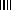 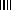 